        [ а р а р                                   ПОСТАНОВЛЕНИЕ                    «18» апреля  2024 й.                     № 11                «18» апреля  2024 г.Об утверждении Плана мероприятий («дорожная карта») по взысканию дебиторской задолженности по платежам в бюджет сельского поселения Урнякский  сельсовет муниципального района Чекмагушевский район Республики Башкортостан         Во исполнения Постановления Администрации сельского поселения Урнякский  сельсовет муниципального района Чекмагушевский район Республики Башкортостан от 28.09.2023 года № 24 «Об утверждении регламента реализации полномочий администратора доходов бюджета по взысканию дебиторской задолженности по платежам в бюджет,пеням и штрафам по ним в Администрации сельского поселения Урнякский  сельсовет муниципального района Чекмагушевский район Республики Башкортостан», Администрация сельского поселения Урнякский   сельсовет муниципального района Чекмагушевский район Республики Башкортостан  ПОСТАНОВЛЯЕТ:1. Утвердить План  мероприятий («дорожная карта») по взысканию дебиторской задолженности по платежам в бюджет сельского поселения Урнякский сельсовет муниципального района Чекмагушевский район Республики Башкортостан.2. Обнародовать настоящее Постановление в установленном Уставом сельского поселения порядке, разместить на официальном сайте Администрации сельского поселения Урнякский  сельсовет муниципального района Чекмагушевский район Республики Башкортостан в сети интернет.3. Контроль за исполнением настоящего Постановления возложить на главу сельского поселения Урнякский  сельсовет муниципального района Чекмагушевский район Республики Башкортостан.4. Настоящее Постановление вступает в силу с момента подписания.Глава сельского поселения                                                        Р.Д.ЗайнетдиноваПриложение  								к постановлению Администрации сельского поселения Урнякский сельсовет муниципального района Чекмагушевский район 								Республики Башкортостанот  18.04. 2024 г. № 10ПЛАНмероприятий («дорожная карта») по взысканию дебиторской задолженности по платежам в бюджет сельского поселения Урнякский сельсовет муниципального района Чекмагушевский район Республики БашкортостанБАШ[ОРТОСТАН  РЕСПУБЛИКА]ЫСА[МА{ОШ  РАЙОНЫ муниципаль районЫНЫ@  }РН^к  АУЫЛ СОВЕТЫ АУЫЛ  БИЛ^м^]Е  ХАКИМИ^ТЕ452218, }рн&к ауылы, Совет  урамы,2тел. (34796) 2-61-37, 2-61-48e-mail: 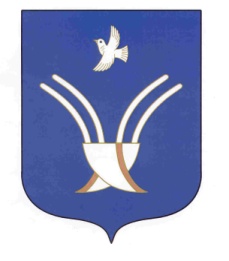 Администрация сельского поселенияУРНЯКСКИЙ сельсоветмуниципального района Чекмагушевский районРеспублики Башкортостан452218, с. Урняк, ул. Советская,2тел. (34796) 2-61-37, 2-61-48e-mail:                                        ОКПО 04281303       ОГРН 1090260000379       ИНН  0249007100                                       ОКПО 04281303       ОГРН 1090260000379       ИНН  0249007100                                       ОКПО 04281303       ОГРН 1090260000379       ИНН  0249007100№п/пНаименование мероприятияСрок реализацииИсполнитель1234Обеспечить снижение просроченной дебиторской задолженности по платежам в бюджет сельского поселения Урнякский сельсовет муниципального района Чекмагушевский район Республики БашкортостанОбеспечить снижение просроченной дебиторской задолженности по платежам в бюджет сельского поселения Урнякский сельсовет муниципального района Чекмагушевский район Республики БашкортостанОбеспечить снижение просроченной дебиторской задолженности по платежам в бюджет сельского поселения Урнякский сельсовет муниципального района Чекмагушевский район Республики БашкортостанОбеспечить снижение просроченной дебиторской задолженности по платежам в бюджет сельского поселения Урнякский сельсовет муниципального района Чекмагушевский район Республики Башкортостан1. Мероприятия по недопущению образования просроченной дебиторской задолженности по доходам, выявлению факторов, влияющих на образование просроченной дебиторской задолженности по доходам1. Мероприятия по недопущению образования просроченной дебиторской задолженности по доходам, выявлению факторов, влияющих на образование просроченной дебиторской задолженности по доходам1. Мероприятия по недопущению образования просроченной дебиторской задолженности по доходам, выявлению факторов, влияющих на образование просроченной дебиторской задолженности по доходам1. Мероприятия по недопущению образования просроченной дебиторской задолженности по доходам, выявлению факторов, влияющих на образование просроченной дебиторской задолженности по доходам1.1Контроль за правильностью исчисления, полнотой и своевременностью осуществления платежей в бюджет сельского поселения, пеням и штрафам по ним, в том числе:1.1.1за фактическим зачислением платежей в бюджет сельского поселения в размерах и сроки, установленные законодательством Российской Федерации, договором (муниципальным контрактом, соглашением)постоянноглавные администраторы доходов сельского поселения Урнякскийсельсовет МР Чекмагушевский район РБ и уполномоченный орган 1.1.2за погашением (квитированием) начислений соответствующими платежами, являющимися источниками формирования доходов бюджета сельского поселения, в Государственной информационной системе о государственных и муниципальных платежах, предусмотренной статьей 21.3 Федерального закона от 27 июля 2010 года № 210-ФЗ «Об организации предоставления государственных и муниципальных услуг» (далее - ГИС ГМП), за исключением платежей, являющихся источниками формирования доходов бюджета сельского поселения, информация, необходимая для уплаты которых, включая подлежащую уплате сумму, не размещается в ГИС ГМП, перечень которых утвержден приказом Министерства финансов Российской Федерации от 25 декабря 2019 г. N 250н "О перечне платежей, являющихся источниками формирования доходов бюджетов бюджетной системы Российской Федерации, информация, необходимая для уплаты которых, включая подлежащую уплате сумму, не размещается в Государственной информационной системе о государственных и муниципальных платежах"постоянноглавные администраторы доходов сельского поселения Урнякский сельсовет МР Чекмагушевский район РБ и уполномоченный орган 1.1.3за исполнением графика платежей в связи с предоставлением отсрочки или рассрочки уплаты платежей и погашением дебиторской задолженности по доходам, образовавшейся в связи с неисполнением графика уплаты платежей в сельского поселения, а также за начислением процентов за предоставленную отсрочку или рассрочку и пени (штрафы) за просрочку уплаты платежей в бюджет сельского поселения в порядке и случаях, предусмотренных законодательством Российской Федерации, Республики Башкортостан и нормативно-правовыми актами муниципального районапостоянноглавные администраторы доходов сельского поселения Урнякский сельсовет МР Чекмагушевский район РБ и уполномоченный орган 1.1.4за своевременным начислением неустойки (штрафов, пени)постоянноглавные администраторы доходов сельского поселения Урнякский сельсовет МР Чекмагушевский район РБ и уполномоченный орган 1.1.5за своевременным составлением первичных учетных документов, обосновывающих возникновение дебиторской задолженности или оформляющих операции по ее увеличению (уменьшению), а также передачей документов для отражения в бюджетном учете администратора доходов бюджета, осуществляющего ведение бюджетного учета.постоянноглавные администраторы доходов сельского поселения Урнякский сельсовет МР Чекмагушевский район РБ и уполномоченный орган 1.2Проведение инвентаризации расчетов с должниками, включая сверку данных по доходам в бюджет сельского поселения на основании информации о непогашенных начислениях, содержащейся в ГИС ГМП, в том числе в целях оценки ожидаемых результатов работы по взысканию дебиторской задолженности по доходам, признания дебиторской задолженности сомнительной.ежемесячноглавные администраторы доходов сельского поселения Урнякский сельсовет МР Чекмагушевский район РБ и уполномоченный орган 1.3Проведение мониторинга финансового (платежного) состояния должников, в том числе при проведении мероприятий по инвентаризации дебиторской задолженности на предмет наличия сведений о взыскании с должника денежных средств в рамках исполнительного производства и о возбуждении в отношении должника дела о банкротстве.ежеквартальноглавные администраторы доходов сельского поселения Урнякский сельсовет МР Чекмагушевский район РБ и уполномоченный орган 1.4Иные мероприятия в целях недопущения образования просроченной дебиторской задолженности по доходам, выявления факторов, влияющих на образование просроченной дебиторской задолженности по доходам.в течение годаглавные администраторы доходов сельского поселения Урнякский сельсовет МР Чекмагушевский район РБ и уполномоченный орган 1.5Своевременное представление письменного ходатайства о признании безнадежной к взысканию задолженности по платежам в бюджет сельского поселения с приложением документов, подтверждающих случаи признания безнадежной к взысканию задолженности в Комиссию по рассмотрению вопросов о признании безнадежной к взысканию задолженности по платежам в бюджет сельского поселения Урнякский сельсовет муниципального района Чекмагушевский район Республики Башкортостан.в течение годаглавные администраторы доходов сельского поселения Урнякский сельсовет МР Чекмагушевский район РБ и уполномоченный орган 2. Мероприятия по урегулированию дебиторской задолженности по доходам в досудебном порядке (со дня истечения срока уплаты, соответствующего платежа в бюджет (пеней, штрафов) до начала работы по их принудительному взысканию)2. Мероприятия по урегулированию дебиторской задолженности по доходам в досудебном порядке (со дня истечения срока уплаты, соответствующего платежа в бюджет (пеней, штрафов) до начала работы по их принудительному взысканию)2. Мероприятия по урегулированию дебиторской задолженности по доходам в досудебном порядке (со дня истечения срока уплаты, соответствующего платежа в бюджет (пеней, штрафов) до начала работы по их принудительному взысканию)2. Мероприятия по урегулированию дебиторской задолженности по доходам в досудебном порядке (со дня истечения срока уплаты, соответствующего платежа в бюджет (пеней, штрафов) до начала работы по их принудительному взысканию)2.1Направление требования должнику о погашении задолженности.в течение годаглавные администраторы доходов сельского поселения Урнякский сельсовет МР Чекмагушевский район РБ и уполномоченный орган 2.2Направление претензии должнику о погашении задолженности в досудебном порядке.в течение годаглавные администраторы доходов сельского поселения Урнякский сельсовет МР Чекмагушевский район РБ и уполномоченный орган 2.3Рассмотрение вопроса о возможности расторжения договора (муниципального контракта, соглашения), предоставления отсрочки (рассрочки) платежа, реструктуризации дебиторской задолженности по доходам в порядке и случаях, предусмотренных законодательством Российской Федерации.в течение годаглавные администраторы доходов сельского поселения Урнякский сельсовет МР Чекмагушевский район РБ и уполномоченный орган 2.4Направление в уполномоченный орган по представлению в деле о банкротстве и в процедурах, применяемых в деле о банкротстве, требований об уплате обязательных платежей и требований кредиторов по денежным обязательствам, уведомлений о наличии задолженности по обязательным платежам или о задолженности по денежным обязательствам перед кредиторами при предъявлении (объединении) требований в деле о банкротстве и в процедурах, применяемых в деле о банкротстве.в течение годаглавные администраторы доходов сельского поселения Урнякский сельсовет МР Чекмагушевский район РБ и уполномоченный орган 2.5Иные мероприятия, проводимые по решению администратора доходов бюджета в целях погашения (урегулирования) дебиторской задолженности по доходам в досудебном порядке (при наличии).в течение годаглавные администраторы доходов сельского поселения Урнякский сельсовет МР Чекмагушевский район РБ и уполномоченный орган 3. Мероприятия по принудительному взысканию дебиторской задолженности по доходам3. Мероприятия по принудительному взысканию дебиторской задолженности по доходам3. Мероприятия по принудительному взысканию дебиторской задолженности по доходам3. Мероприятия по принудительному взысканию дебиторской задолженности по доходам3.1Подготовка необходимых материалов и документов, а также подача искового заявления в судв течение годаглавные администраторы доходов сельского поселения Урнякский сельсовет МР Чекмагушевский район РБ и уполномоченный орган 3.2Обеспечение принятия исчерпывающих мер по обжалованию актов государственных органов и должностных лиц, судебных актов о полном (частичном) отказе в удовлетворении заявленных требований при наличии к тому основанийв течение годаглавные администраторы доходов сельского поселения Урнякский сельсовет МР Чекмагушевский район РБ и уполномоченный орган 3.3Направление исполнительных документов на исполнение в случаях и порядке, установленных законодательством Российской Федерациив течение годаглавные администраторы доходов сельского поселения Урнякский сельсовет МР Чекмагушевский район РБ и уполномоченный орган 3.4Иные мероприятия, проводимые по решению администратора доходов бюджета в целях осуществления принудительного взыскания дебиторской задолженности по доходам (при наличии)в течение годаглавные администраторы доходов сельского поселения Урнякский  сельсовет МР Чекмагушевский район РБ и уполномоченный орган 4. Мероприятия по взысканию просроченной дебиторской задолженности в рамках исполнительного производства4. Мероприятия по взысканию просроченной дебиторской задолженности в рамках исполнительного производства4. Мероприятия по взысканию просроченной дебиторской задолженности в рамках исполнительного производства4. Мероприятия по взысканию просроченной дебиторской задолженности в рамках исполнительного производства4.1На стадии принудительного исполнения службой судебных приставов судебных актов о взыскании просроченной дебиторской задолженности с должника проводятся следующие мероприятии:4.1.1учет исполнительных документовежеквартальноглавные администраторы доходов сельского поселения Урнякский сельсовет МР Чекмагушевский район РБ и уполномоченный орган 4.1.2направление  в службу судебных приставов заявления (ходатайства) о предоставлении информации о ходе исполнительного производстваежеквартальноглавные администраторы доходов сельского поселения Урнякский сельсовет МР Чекмагушевский район РБ и уполномоченный орган 4.1.3организует и проводит рабочие встречи со службой судебных приставов о результатах работы по исполнительному производству (по мере необходимости)ежеквартальноглавные администраторы доходов сельского поселения Урнякский сельсовет МР Чекмагушевский район РБ и уполномоченный орган 4.1.4проведение сверки результатов исполнительных производств со службой судебных приставовежеквартальноглавные администраторы доходов сельского поселения Урнякский сельсовет МР Чекмагушевский район РБ и уполномоченный орган 4.1.5Иные мероприятия, проводимые со службой судебных приставов в целях взыскании просроченной дебиторской задолженности с должникав течение годаглавные администраторы доходов сельского поселения Урнякский сельсовет МР Чекмагушевский район РБ и уполномоченный орган 5.Порядок принятия решений о признании безнадежной к взысканию задолженности по доходам5.Порядок принятия решений о признании безнадежной к взысканию задолженности по доходам5.Порядок принятия решений о признании безнадежной к взысканию задолженности по доходам5.Порядок принятия решений о признании безнадежной к взысканию задолженности по доходам5.1Представление ходатайства о признании безнадежной к взысканию задолженность на рассмотрение в Комиссию по рассмотрению вопросов о признании безнадежной к взысканию задолженности по платежам в бюджет сельского поселения Урнякский сельсовет муниципального района Чекмагушевский район Республики Башкортостанежегодно до 10 сентябряглавные администраторы доходов сельского поселения Урнякский сельсовет МР Чекмагушевский район РБ и уполномоченный орган 5.2Рассмотрение представленных документов о признании безнадежной к взысканию дебиторской задолженностив течение  15 календарных днейглавные администраторы доходов сельского поселения Урнякский сельсовет МР Чекмагушевский район РБ и уполномоченный орган 5.3В соответствии с действующим законодательством просроченная дебиторская задолженность, признанная безнадежной к взысканию по установленным основаниям, подлежит списаниюв течение годаглавные администраторы доходов сельского поселения Урнякский сельсовет МР Чекмагушевский район РБ и уполномоченный орган 